Solutions Notes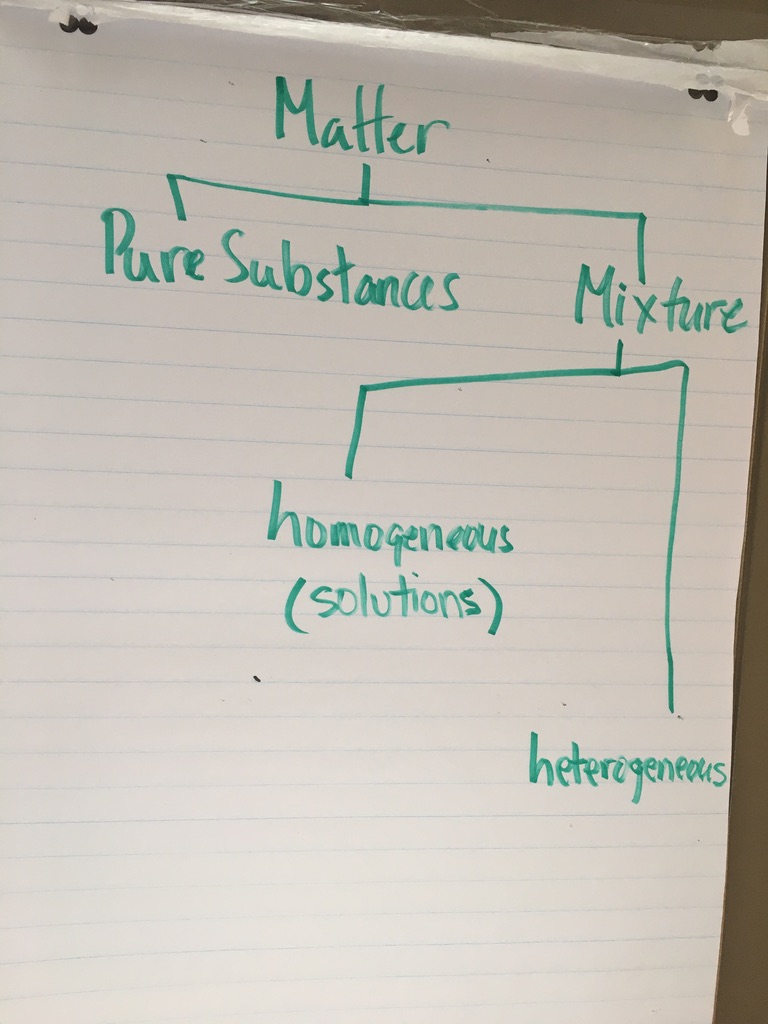 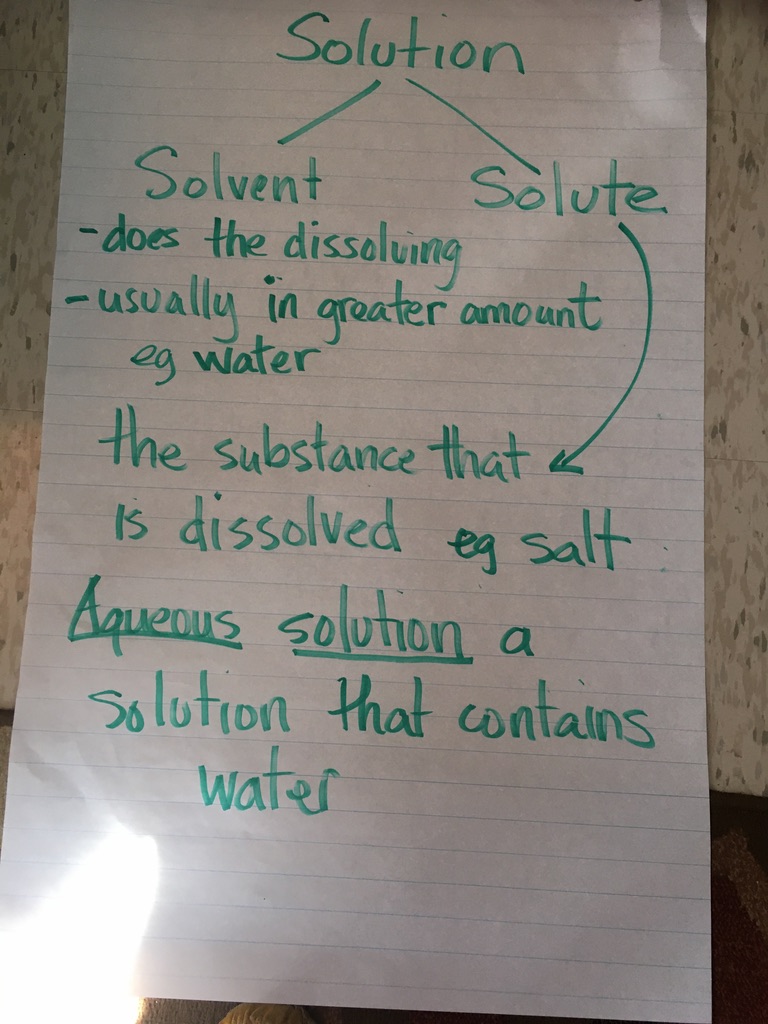 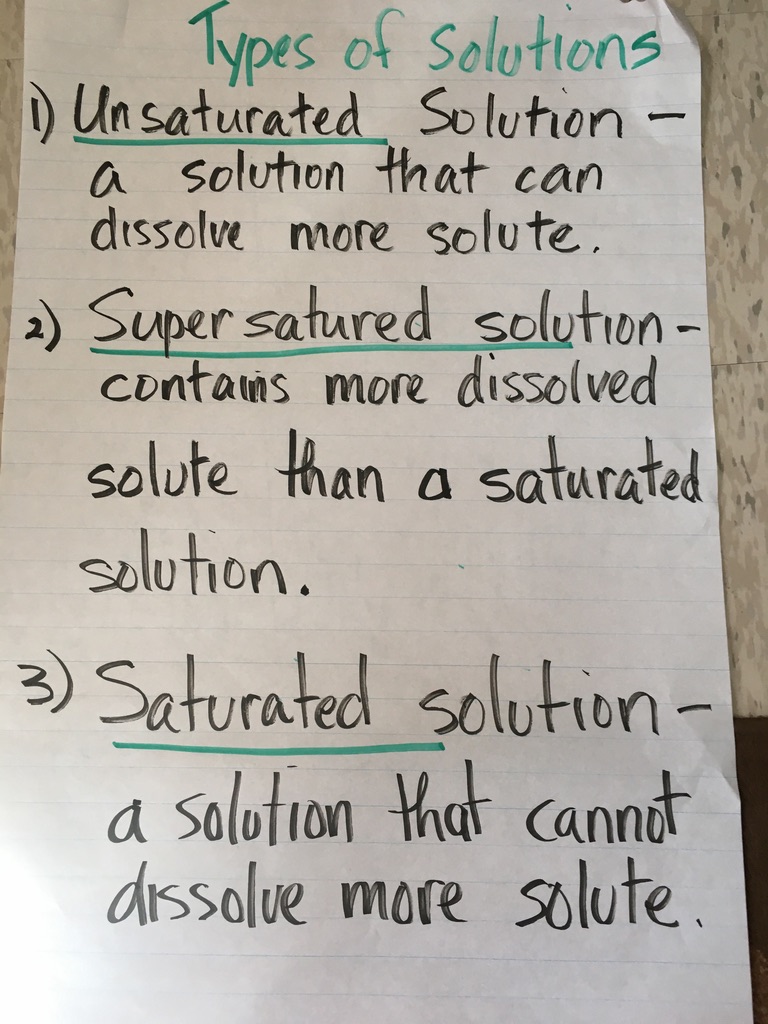 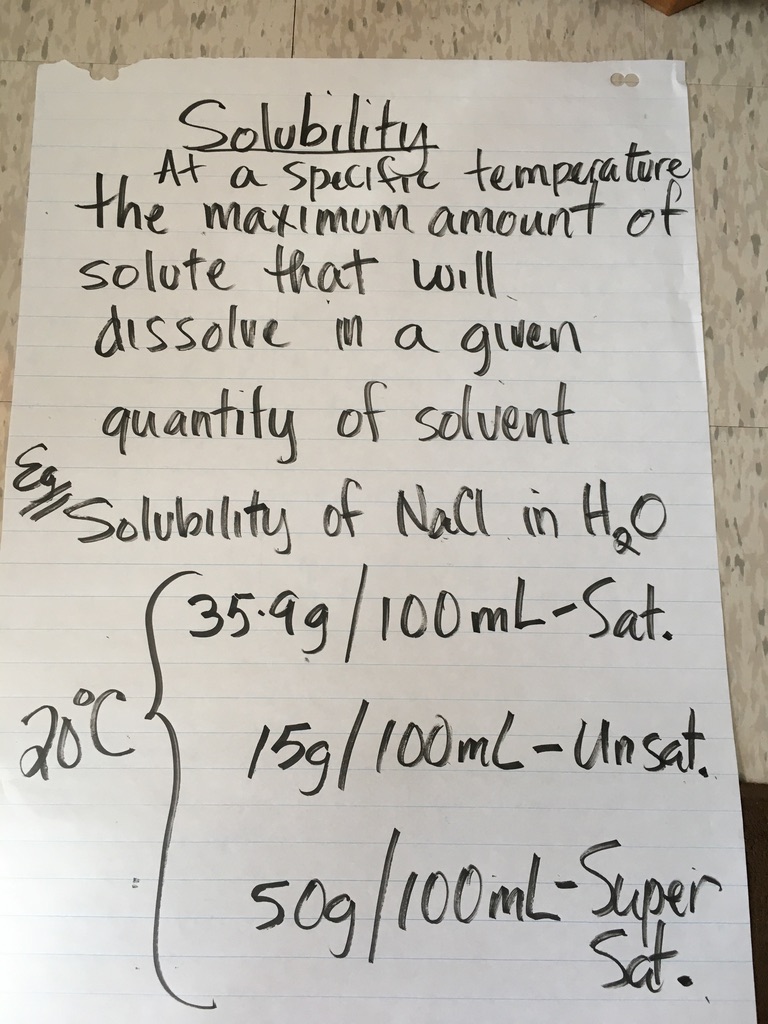 